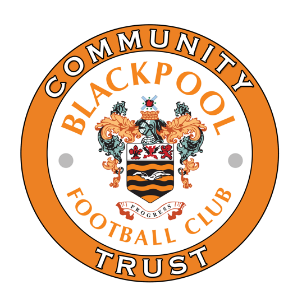 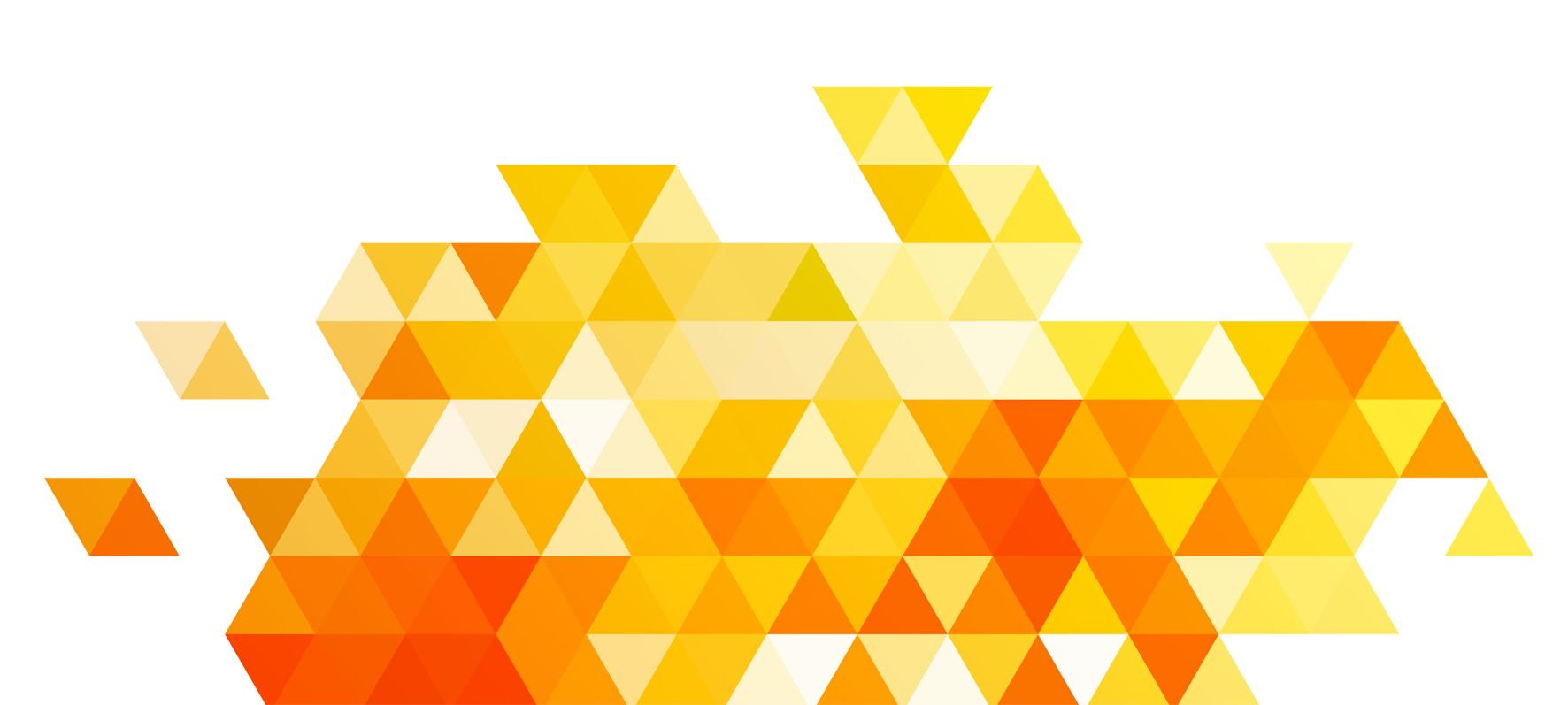 



Due to the expansion of our Education and Employability programmes, Blackpool FC Community Trust are looking for a new member of staff to join our vibrant and forward-thinking organisation, which helps develop a range of opportunities for the people of Blackpool and the Fylde Coast to improve their lifestyles, education and health. The Community Trust is an independent registered charity that is looking to add another member of staff to the very successful Education and Employability delivery team.We are looking for an Education Officer who will deliver a high quality BTEC Sport programme, aiming to inspire and motivate students, in accordance with the guidance and outcomes of the BTEC Sport Curriculum and funding providers expectations.  Please email selina.hayes@bfcct.co.uk for an application form.  All completed applications to be sent to Selina Hayes by email or posted to: Selina Hayes, Head of Education and Employability, Blackpool FC Community Trust, Bloomfield Road, Seasiders Way, Blackpool, FY1 6JJApplications must be submitted no later than 5pm on Friday 3rd July 2020Interviews will take place on Thursday 9th and Friday 10th July  